INFORMACIÓN DEL CAMP. ESP DE LIBRE FEM./MAS. CATEGORÍAS SIGUIENTES:CADETE - JUVENIL - JUNIOR y SÉNIORFederación Aragonesa de PatinajeEl Campeonato será en el Centro Deportivo Municipal María de Huerva, situado en María de Huerva. La pista tendrá unas medidas útiles de 44x22 (ahí ya hemos quitado el trozo correspondiente que ocuparán las mesas de jueces), y las ruedas recomendadas son 47 y 49 mezcladas.El Campeonato es organizado conjuntamente Federación Aragonesa y CP María de Huerva.Sergio A. Escudero Tirado
Presidente Federación Aragonesa de PatinajeINFORMACIÓN ADICIONAL C.N.P.A.Horarios ORIENTATIVOS a la espera de disponer oficialmente de todas las inscripciones.Camp. Cadete & Juvenil.El primer entrenamiento oficial se efectuará el sábado 29 de Junio por la mañana (Categoría Cadete) y la última competición será el martes 2 de Julio por la tarde/noche, finalizando con el Juvenil Fem.Camp. Junior& Senior.El primer entrenamiento oficial se efectuará el martes 2 de Julio por la mañana (Categoría Junior) y la última competición será el viernes 5 de Julio noche, con la categoría Senior Mas.Cuando la organización nos facilite información hotelera y demás, les informaremos de inmediato.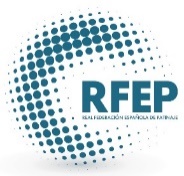 Comité NacionalReus, a 30 de Mayo de 2024